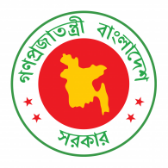 38th Session of UPR Working GroupStatement by Bangladesh in the Review of Estonia under 3rd Cycle of UPR04 May 2021, 14:30-18:00 hrs.Thank you, Madam President.02.	Bangladesh warmly welcomes the distinguished delegation of Estonia.03.	We appreciate Estonia’s efforts to improve its human rights situation. Estonia’s goal to reduce, by 2030, greenhouse gas emission by 70 percent compared to 1990 is forward-looking. Estonia’s voluntary commitment to increase development assistance is also a positive step.04.	Bangladesh recommends Estonia to:One, take effective steps to prohibit any form of discrimination and hate crimes against anyone on the ground of religion or belief, ethnicity and disability.Two, to continue to pursue effective climate actions at national and international levels to combat climate change in keeping with human rights imperatives. Three, to continue to increase ODA to achieve internationally agreed target of 0.7 per cent of its GNI in order to realize economic, social and cultural rights.Four, consider ratifying the International Convention on the Protection of the Rights of All Migrant Workers and Members of Their Families.05.	We wish Estonia a successful review.I thank you.***